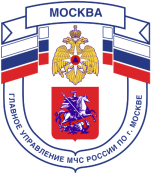 Главное управление МЧС России по г. МосквеУправление по Новомосковскому и Троицкому АО1 региональный отдел надзорной деятельности142784, г. Москва, пос. Сосенское, п. Газопровод, д. 18, корп. 1тел.+7(495)870-60-74, email:unitao.1rond@yandex.ruПАМЯТКАПравила пожарной безопасностив Новогодние и Рождественские праздники:Для того, чтобы уберечь себя и своих близких от беды в Новогодние и рождественские праздники необходимо помнить, что основными причинами возникновения пожаров в этот период являются: неосторожное обращение с огнем в состоянии алкогольного опьянения, в том числе при курении;  нарушение правил эксплуатации электрооборудования и электросети; нарушение правил применения пиротехнических изделий; детская шалость.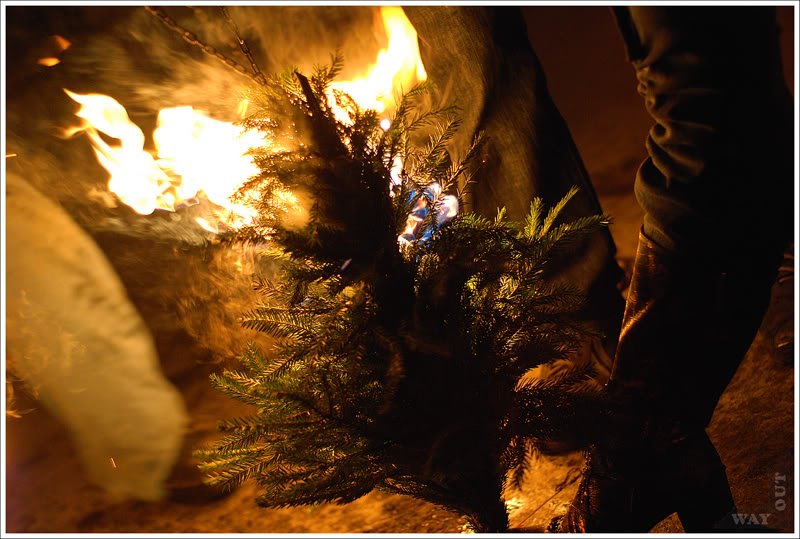       Пожар происходит в результате контакта источников зажигания с горючими веществами и материалами: горящие свечи, гирлянды, бенгальский огонь, фейерверки и другая пиротехника, легковоспламеняющиеся ёлочная продукция и украшения на одежде).                       При установке ёлки дома надо помнить: - ёлка должна иметь устойчивое основание,- не используйте для украшения ёлки и одежды,  легковоспламеняющиеся игрушки, вату свечи, бумагу,- не устанавливайте ёлку вблизи отопительных приборов,- не устанавливайте ёлку на путях эвакуации,- осыпавшуюся хвою необходимо сразу убирать,- не зажигайте дома пиротехнические изделия,- не оставляйте без присмотра электроприборы,- не оставляйте детей без присмотра.      Продавать пиротехническую продукцию лицам моложе 16 лет запрещено!Единый телефон вызова пожарных и спасателей –101, 112Единый телефон доверия ГУ МЧС России по г. Москве: +7(495) 637-22-22mchs.qov.ru – официальный интернет сайт МЧС России